Publicado en Ciudad de México el 23/03/2020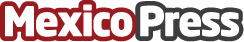 Meditación en casa, gratis programa de meditación para la ansiedad by Petit BamBouMeditar es una gran opción para estar tranquilos durante la época de aislamiento. Petit Bambou se suma abriendo su programa de ansiedad de manera gratuitaDatos de contacto:Andrea Peña Quiroz5534887118Nota de prensa publicada en: https://www.mexicopress.com.mx/meditacion-en-casa-gratis-programa-de Categorías: Sociedad Entretenimiento Solidaridad y cooperación Medicina alternativa Ocio para niños Ciudad de México Bienestar http://www.mexicopress.com.mx